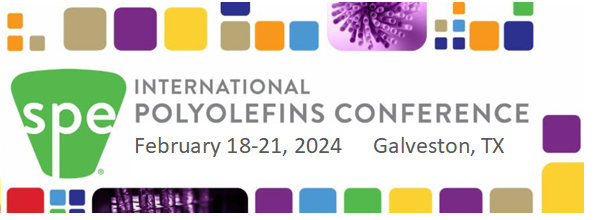 Xxxxxx is proud to be a xxxxx Sponsor at the 2024 SPE International Polyolefins Conference at the Galveston Convention Center in Texas on February 18-21, 2024.  The conference is promising to be an exciting time for all with:    Sunday afternoon Tutorial 
131 presentations
60+ Exhibitor Booths (through Wed noon)
15+ Sponsors
Expected attendance >1,000 
 Two Networking Receptions (Sun PM, Mon PM)
Student Poster CompetitionClick here to see the Program.      Click here to see the Speakers.  The Convention Center (the white building) overlooks the Beach with hotels in close proximity.    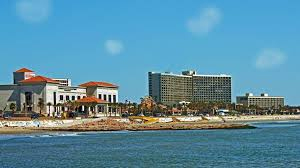 For more information about the Conference, go towww.polyolefinsconference.org  or watch the short video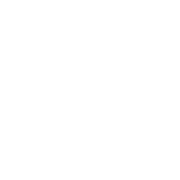 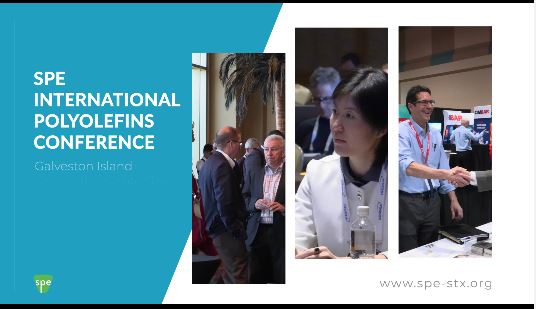 We look forward to seeing you at the 2024 SPE International Polyolefins Conference in Galveston, TX  